8-րդ շաբաթԹեմա՝ «Գնդիկ բոքոնիկ»Ա.   Լսել ձայնագրությունը երկու անգամ։ Պատմել իրար այն ամենը, ինչ հասկացել եք ձայնագրությունից։ Գրել լսածը տետրում։ Պատասխանել հարցերին։Աղբյուր՝         https://www.youtube.com/watch?v=U_yPXMY2Bls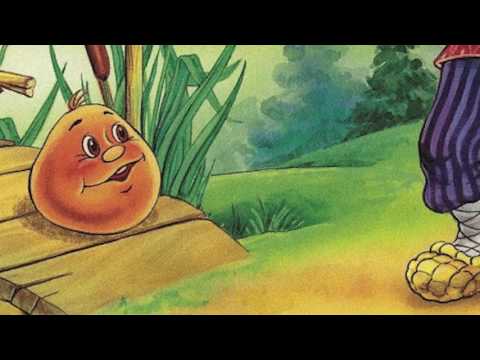 Բ․   Թղթին հանձնել լսած ձայնագրությունն ամբողջությամբ։ 
Բաց թողնել անհասկանալի բառերը։_______________________________________________________________________________________________________________________________________________________________Հեքիաթի բնագիրը։  Լինում են, չեն լինում մի պառավ ու մի ծերուկ են լինում։ Մի օր ծերուկը պառավին խնդրում է._ Պառա՛վ  ջան, մի գնդիկ-բոքոնիկ թխիր։_ Ինչո՞վ թխեմ, ալյուր չոււնենք։_Է՜, պառավ ջան, տաշտակը քերիր, մեջը ավլիր, կարող է մի բան դուրս գա։Պառավը վերցնում է սագի թևիկը, տաշտակը քերում-քերում, մեջը ավլում, հավաքում է մի բուռ ալյուր։Թխում է պառավը մի գնդիկ-բոքոնիկ, դնում պատուհանի գոգին, որ սառի։Գնդիկ-բոքոնիկը մնում է մնում ու հանկարծ լուսամուտից գլորվում նստարանին, նստարանից՝ հատակի վրայով դեպի դուռը, շեմքից ցատկում է նախասենյակ, նախասենյակից՝ գլորվում բակ, այնտեղից դուրս է թռչում ու գլորվում ճանապարհով։Գլորվում է գնդիկ-բոքոնիկը ճանապարհով, հանդիպում է մի թզուկի։-Գնդիկ-բոքոնիկ ինչ՜ անուշ ես բուրում, ես քեզ կուտեմ։-Մի կեր, մի կեր ինձ, ես քո համար երգ կերգեմ,- ու երգում է.«Այո,՛ ես շատ անուշ եմ ու համեղ, իսկ դու շատ փոքր ես, որ ինձ ուտես»։Գլորվում, գլորվում է,  հանդիպում ոզնուն և ասում.-Ա՛յ դու փշոտ ոզնի, ինձ չեն վախեցնում քո փշերը, որովհետև ես շատ ճանպիկ եմ և ես կփախչեմ քեզնից և գլորվում է։Ոզնին զարմացած նայում է նրա հետևից և ինքն իրեն խոսում.«Բայց քեզ ո՞վ էր պատրաստվում ուտել, ա՛յ մեծամիտ»։ Գնդիկ-բոքոնիկը  ճանապարհին հանդիպում է ագռավին.-Այդ ուր ես գնում այդպես խունջիկ մունջիկ։-Գնում եմ աշխարհը տեսնելու և ինձ ցույց տալու։-Գնա, գնա շուտով մեկը քեզ կուտի կառռ,՜ կառռ՜,-ծիծաղում է նրա վրա ագռավը։Նրա խոսքերից վախենում է Գնդիկ-բոքոնիկը, վարդագույն թշերը գունատվում և լեղապատառ  փաղչում է տատիկի ու պապիկի մոտ։Աղբյուր՝   https://manehovsepyan.wordpress.com/2017/04/25/գնդիկ-բոքոնիկ/***Պատասխանել հարցերին՝Որտե՞ղ են զարգանում հեքիաթի իրադարձությունները։Ովքե՞ր են հեքիաթի հերոսները։Ի՞նչ է կատարվում հերոսներից յուրաքանչյուրի հետ։Ի՞նչ է սովորեցնում հեքիաթը։Ինչպե՞ս կավարտեիք հեքիաթը գրողի փոխարեն։